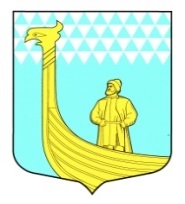 АДМИНИСТРАЦИЯМУНИЦИПАЛЬНОГО ОБРАЗОВАНИЯВЫНДИНООСТРОВСКОЕ СЕЛЬСКОЕ  ПОСЕЛЕНИЕВолховский муниципальный районЛенинградская областьдеревня Вындин Островул. Школьная, д.1 апроект ПОСТАНОВЛЕНИЕот  «         »                          2015 года                              № О внесении изменений в постановление администрации МО Вындиноостровское сельское поселение от 10 июня  2011 года №65 «Об утверждении административного регламента предоставления муниципальной услуги по  выдаче справок о регистрации по месту жительства гражданам, проживающим в домах частного жилого фонда»    В соответствии со статьей 11.1,  частью 6 статьи 11.2  Федерального закона от 27.07.2010 N 210-ФЗ «Об организации предоставления государственных и муниципальных услуг», рассмотрев протест Волховского городского прокурора администрация  муниципального образования  Вындиноостровское сельское поселение  п о с т а н о в л я е т:1. Внести  следующие изменения и дополнения в постановление  администрации муниципального образования Вындиноостровское сельское поселение   от 10 июня 2011 года № 65 «Об  утверждении  административного регламента по предоставлению муниципальной услуги по выдаче справок о регистрации по месту жительства гражданам, проживающим в домах частного жилого фонда»:1.1.пункт 3 постановляющей части читать в новой редакции: «3. Контроль за исполнением данного постановления оставляю за собой»;	 		«1.2.  Раздел 5  «Обжалование действий (бездействия должностных лиц Администрации МО Вындиноостровское сельское поселение при предоставлении муниципальной услуги» читать в новой редакции: « 5. Досудебный (внесудебный) порядок обжалования решений и действий (бездействия) органа, предоставляющего муниципальную услугу, а также должностных лиц, государственных служащих». 5.1. Заявители либо их представители имеют право на обжалование действий (бездействия) должностных лиц, предоставляющих муниципальную услугу, а также принимаемых ими решений в ходе предоставления муниципальной услуги в досудебном (внесудебном) и судебном порядке.  5.2. Предметом досудебного (внесудебного) обжалования являются решение, действие (бездействие) структурного подразделения администрации, его должностных лиц ответственных за предоставление муниципальной услуги, в том числе: 1) нарушение срока регистрации запроса заявителя о муниципальной услуге;2) нарушение срока предоставления муниципальной услуги;3) требование у заявителя документов, не предусмотренных нормативными правовыми актами Российской Федерации, нормативными правовыми актами субъектов Российской Федерации, муниципальными правовыми актами для предоставления муниципальной услуги;4) отказ в приеме документов, предоставление которых предусмотрено нормативными правовыми актами Российской Федерации, нормативными правовыми актами субъектов Российской Федерации, муниципальными правовыми актами для предоставления муниципальной услуги, у заявителя;5) отказ в предоставлении муниципальной услуги, если основания отказа не предусмотрены федеральными законами и принятыми в соответствии с ними иными нормативными правовыми актами Российской Федерации, нормативными правовыми актами субъектов Российской Федерации, муниципальными правовыми актами;6) затребование с заявителя при предоставлении государственной или муниципальной услуги платы, не предусмотренной нормативными правовыми актами Российской Федерации, нормативными правовыми актами субъектов Российской Федерации, муниципальными правовыми актами;7) отказ органа, предоставляющего муниципальную услугу, должностного лица органа, предоставляющего муниципальную услугу, в исправлении допущенных опечаток и ошибок в выданных в результате предоставления государственной или муниципальной услуги документах либо нарушение установленного срока таких исправлений. 	5.3. Органом местного самоуправления муниципального образования Ленинградской области, уполномоченным на рассмотрение жалобы, является администрация.5.4. Основанием для начала процедуры досудебного (внесудебного) обжалования является подача заявителем жалобы, соответствующей требованиям части 5 статьи 11.2 Федерального закона от 27.07.2010 № 210-ФЗ «Об организации предоставления государственных и муниципальных услуг».5.5. Жалоба подается в администрацию в письменной форме на бумажном носителе, в электронной форме.  Жалоба регистрируется в день ее поступления. Жалоба, поступившая в администрацию, подлежит рассмотрению должностным лицом, наделенным полномочиями по рассмотрению жалоб, в течение пятнадцати рабочих дней со дня ее регистрации, а в случае обжалования отказа Сектора, его должностного лица в приеме документов у заявителя либо в исправлении допущенных опечаток и ошибок или в случае обжалования нарушения установленного срока таких исправлений – в течение пяти рабочих дней со дня ее регистрации.5.6. Оснований для приостановления рассмотрения жалобы действующим законодательством не предусмотрено.5.7. По результатам рассмотрения жалобы принимается одно из следующих решений:1) удовлетворить жалобу, в том числе в форме отмены принятого решения, исправления допущенных должностным лицом Сектора и ошибок в документах, выданных в результате предоставления муниципальной услуги, возврата заявителю денежных средств, взимание которых не предусмотрено нормативными правовыми актами Российской Федерации, нормативными правовыми актами Ленинградской области, а также в иных формах;2) отказать  в удовлетворении жалобы.В случае установления в ходе или по результатам рассмотрения жалобы признаков состава административного правонарушения или преступления должностное лицо, наделенное полномочиями по рассмотрению жалоб, незамедлительно направляет имеющиеся материалы в органы прокуратуры.5.8. Не позднее дня, следующего за днем принятия решения, указанного в пункте 5.7. настоящего административного регламента, заявителю в письменной форме и по желанию заявителя в электронной форме направляется мотивированный ответ о результатах рассмотрения жалобы. 5.9. При неудовлетворении претензий гражданина в порядке досудебного (внесудебного) обжалования заявитель вправе обжаловать решения и действия (бездействия), принятые (осуществляемые) в ходе предоставления муниципальной услуги, в судебном порядке посредством направления заявления в суд.5.10. Заявитель имеет право получения информации и документов, необходимых для составления и обоснования жалобы, при условии, что это не затрагивает права, свободы и законные интересы других лиц, и если указанные информация и документы не содержат сведений, составляющих государственную или иную охраняемую законом тайну.1.3. Подпункт 2.1.5 раздела 11 . Требования к порядку предоставления муниципальной услуги   читать в следующей редакции:2.1.5. Выдача справок осуществляется специалистом Администрации муниципального образования Вындиноостровское сельское поселение по адресу: 187440, Ленинградская область, Волховский район, деревня Вындин Остров, ул. Школьная, дом 1а.Понедельник-вторник     с  9.00  до 16. 00перерыв на обед:  с 13.00 до 14.002. Настоящее постановление опубликовать в средствах массовой информации и разместить на официальном сайте муниципального образования в сети Интернет. 	 3. Контроль за исполнением данного постановления оставляю за собой.Глава администрации                                                                М.А. Тимофеева